　　　　　　　　　　　　　　　　　　　　　　　　　　　　　　　　　　　　　　　　　　　　　　No.1画　像　の　扱　い　方　　＊　画像（写真や絵）をワードに表示する方法　　　　１．挿入をクリックします。→図をクリックします。　　　　　　　　　　（クリップアートを利用する時は図でなくてクリップアートをクリックします。）　　　　　　図をクリックすると　こういう　画面が出ます。ここで使いたい画像を選びます。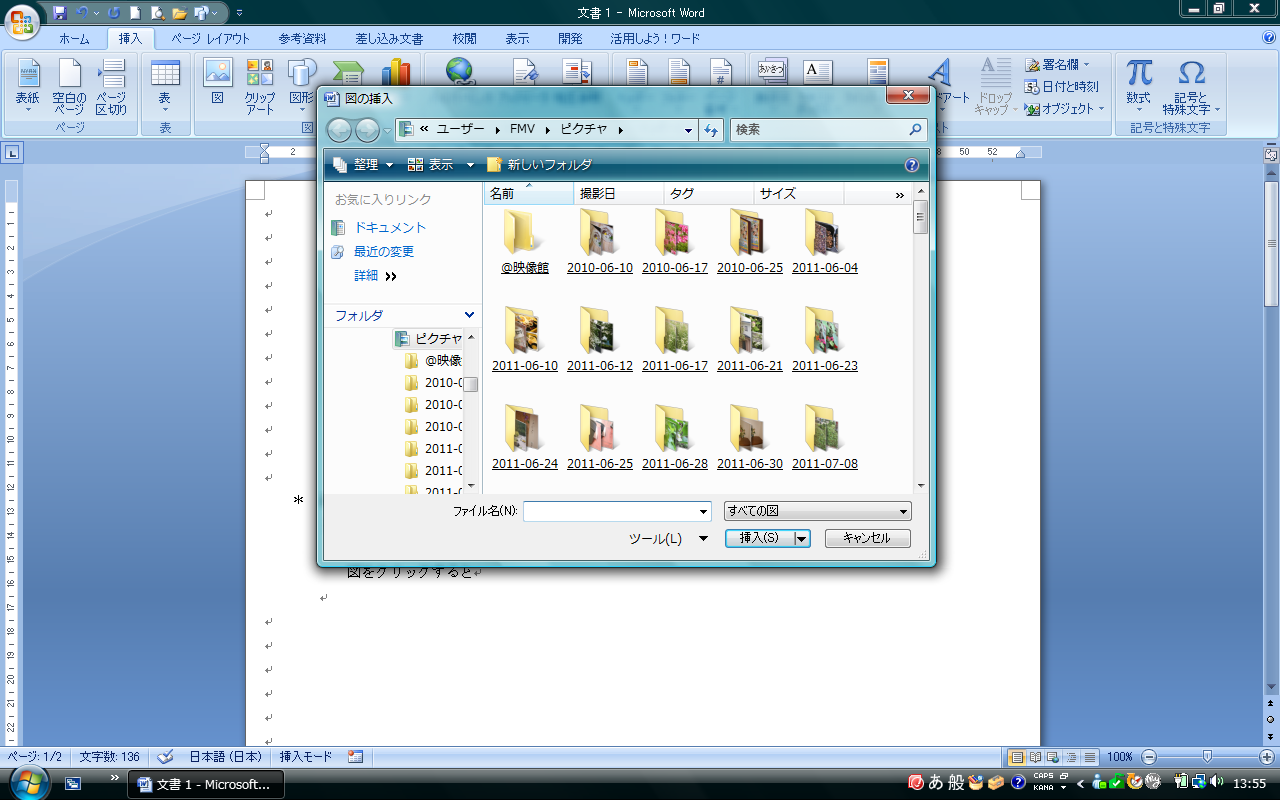 　　２．パソコンの中に保存していたこの絵を選びました。ご自分の保存されてるものの中から好きなものを選んでください。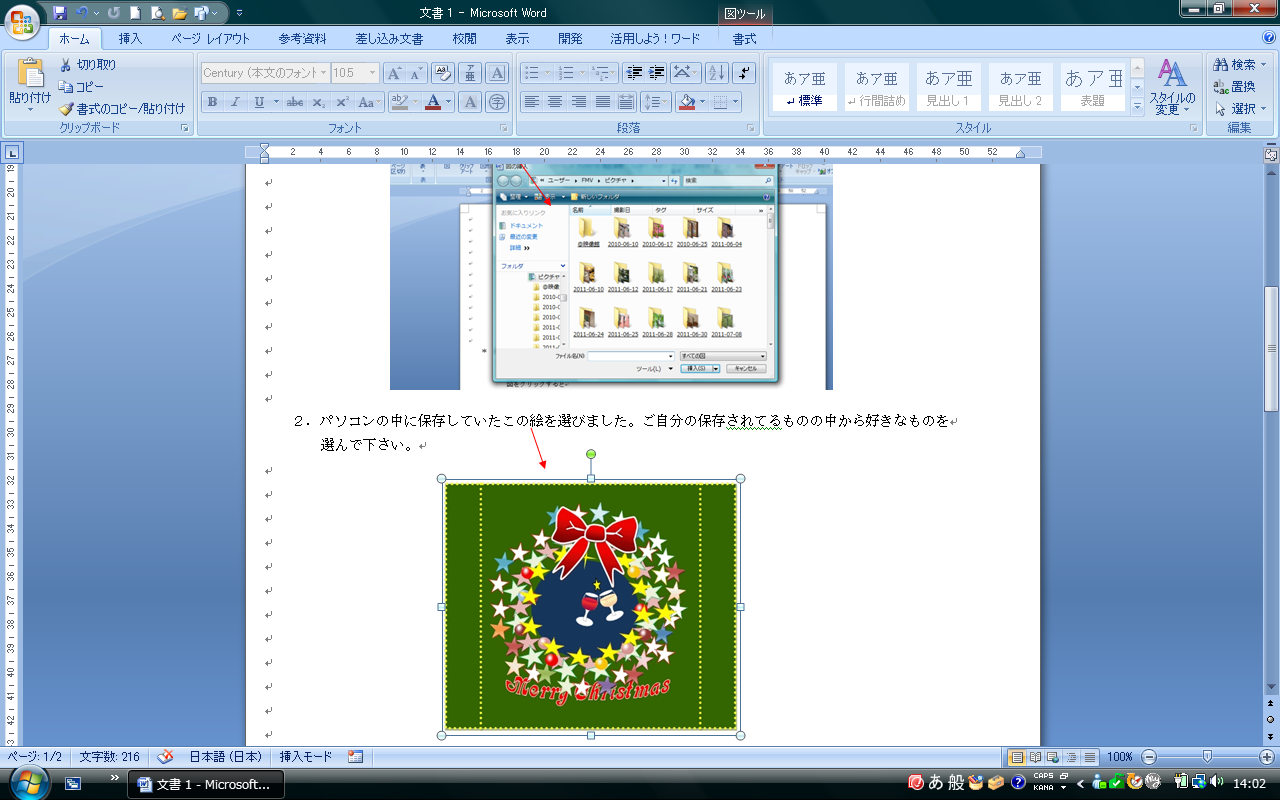                                                                                          No.2　　　※　画像の大きさを変える方法　　　※トリミングする方法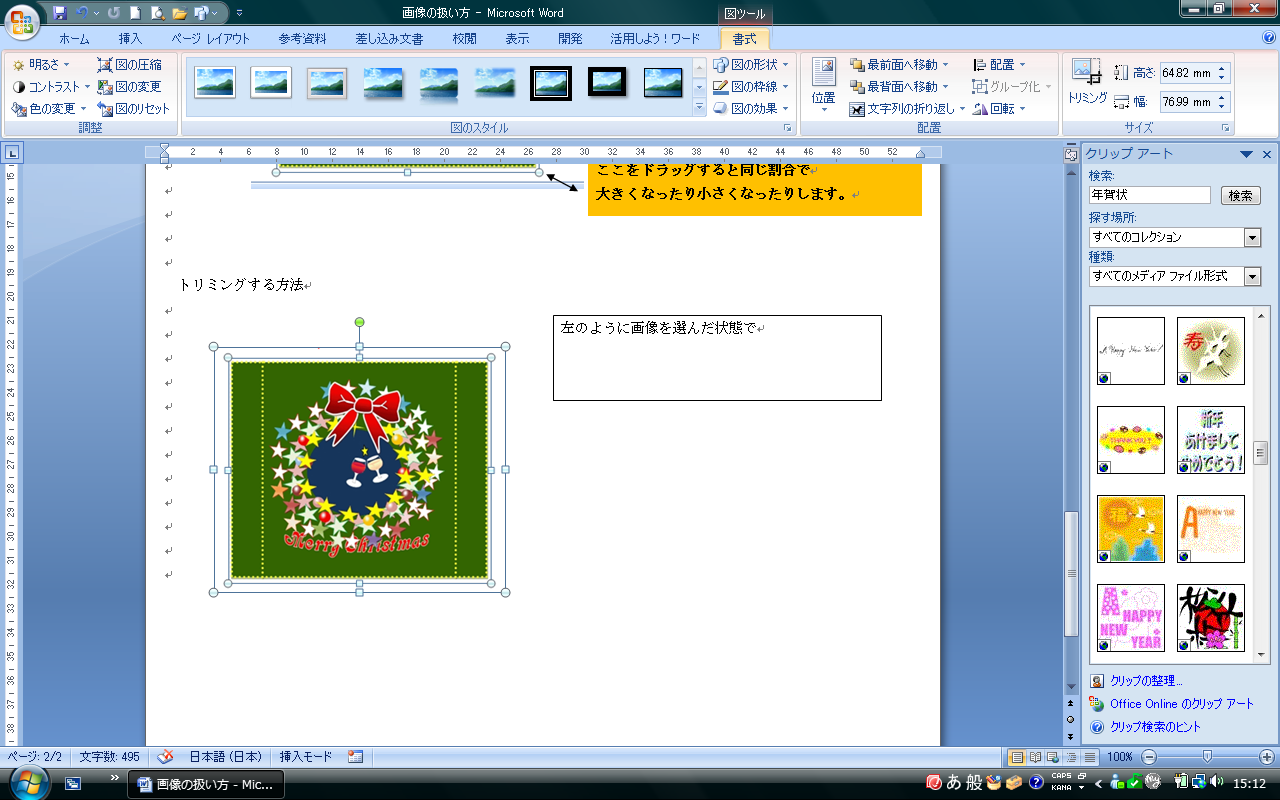 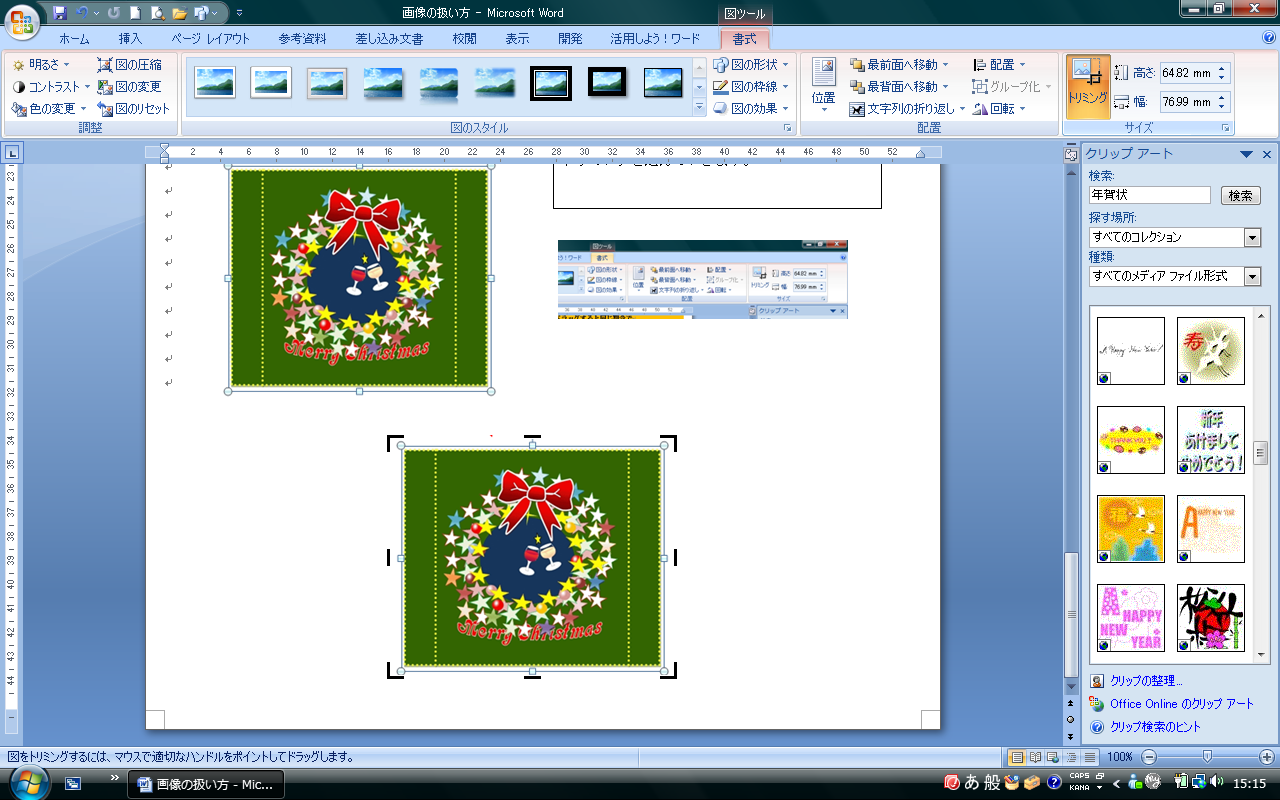 